http://www.youtube.com/watch?v=6R-oPyIIcwY&feature=related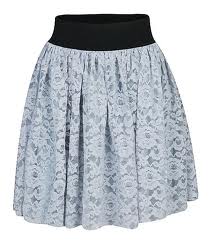 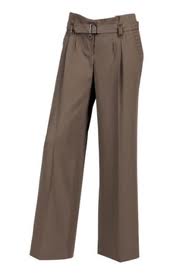 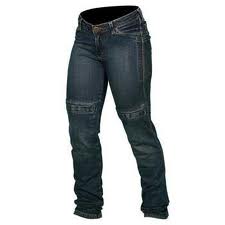 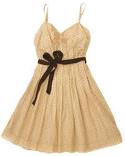 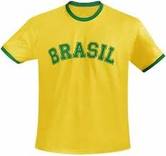 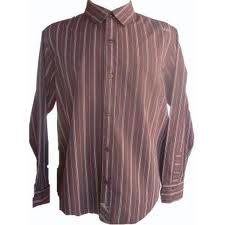 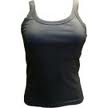 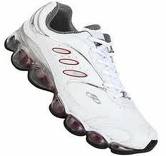 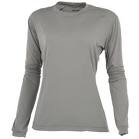 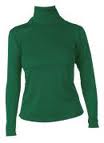 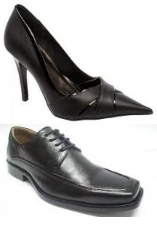 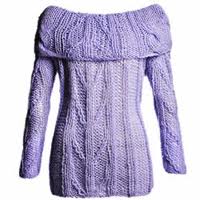 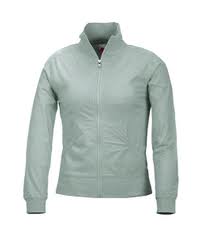 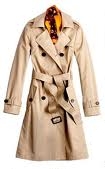 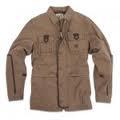 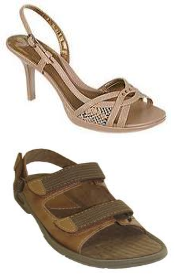 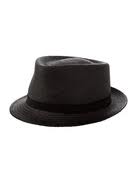 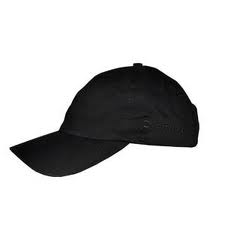 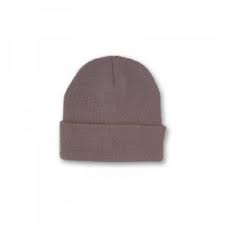 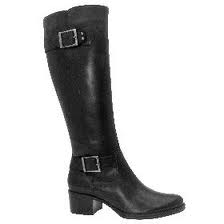 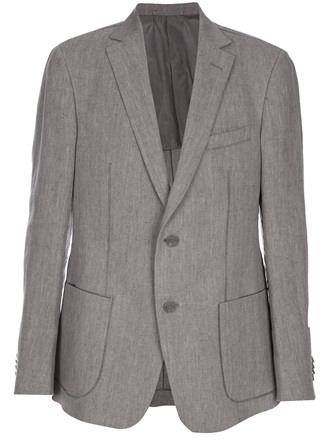 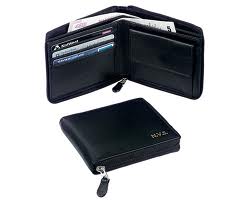 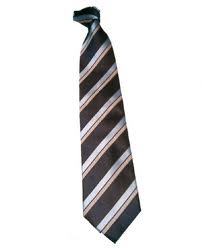 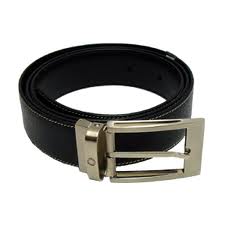 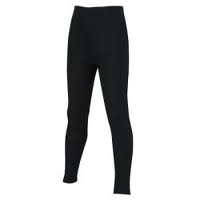 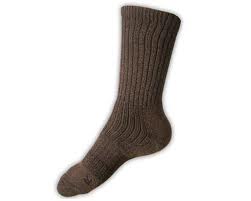 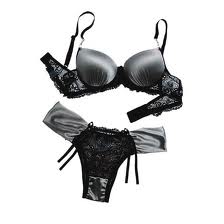 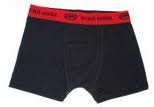 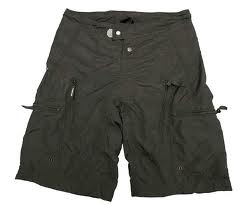 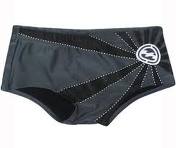 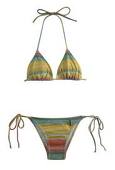 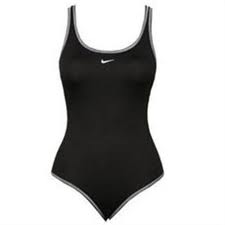 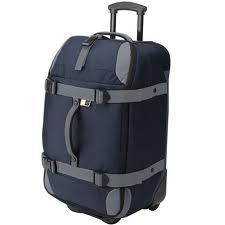 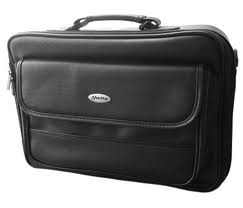 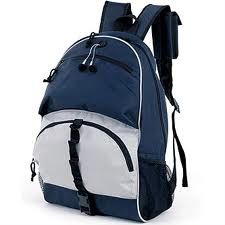 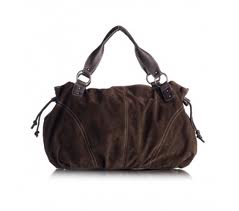 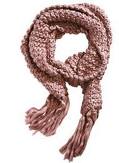 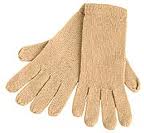 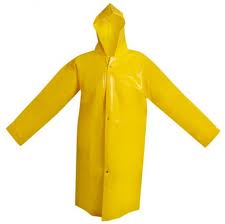 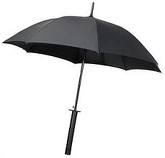 